МУНИЦИПАЛЬНОЕ БЮДЖЕТНОЕ ОБЩЕОБРАЗОВАТЕЛЬНОЕ УЧРЕЖДЕНИЕСРЕДНЯЯ ОБЩЕОБРАЗОВАТЕЛЬНАЯ ШКОЛА П. СЕЙМЧАН686160, РФ,  Магаданской область, Среднеканский район, п. Сеймчан, пер. Клубный, д.8, тел./факс (8-413-47)9-56-38, kabinet_direktora_2012@mail.ruр/с 40701810944421000003 УФК по Магаданской области Отделение МагаданОКПО 33952425, ОГРН 1024900703827, ИНН/КПП 4904003517 / 490401001П Р И К А З от 10.11.2023 г.                                                                            	    		              № 180Об организации проведения итогового сочинения (изложения)      С целью организации и проведения итогового сочинения (изложения) 06.12.2023 года, в соответствии с Порядком проведения государственной итоговой аттестации (ГИА) по образовательным программам среднего общего образования, утверждённым совместным приказом Минпросвещения России и Рособрнадзора от 4 апреля 2023 г. № 233/552 «Об утверждении Порядка проведения государственной итоговой аттестации по образовательным программам среднего общего образования» и письмом Рособрнадзора от 21.09.2023 N 04-303 «О направлении методических документов, рекомендуемых при организации и проведении итогового сочинения (изложения) в 2023/24 учебном году»  П Р И К А З Ы В А Ю: Провести итоговое сочинение (изложение) 06.12.2023 года. Назначить:ответственным за проведение итогового сочинения (изложения) руководителя  ППЭ, Коняхину Е.В.;организаторами в аудитории:-учителя географии, Киселеву Л.В., -учителя физики, Дуденко Н.В.Руководителю ППЭ, Коняхиной Е.В.:4.1. Ознакомить организаторов и участников итогового сочинения,  с соответствующими инструкциями. 4.2. Проинформировать участников о сроках, процедуре проведения итогового сочинения, времени и месте ознакомления с результатами итогового сочинения.4.3. Ознакомить обучающихся 11 класса с инструкцией для участников итогового сочинения, правилами заполнения бланка регистрации и бланков записи в срок до 29.11.2023 года.Заместителю директора по УВР, Чебыкиной Г.И.:собрать заявления учащихся 11 класса, их родителей  (законных представителей) по допуску к итоговому сочинению (изложению);провести собрание с учащимися 11 класса, их родителями (законными представителями) по ознакомлению с порядком проведения, датой и временем итогового сочинения (изложения);внести соответствующие изменения в расписание уроков на 06.12.2023 года.Определить кабинет № 11 местом проведения итогового сочинения 06.12.2023 года.7. Контроль исполнения данного приказа оставляю за собой.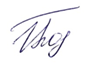 И.о. директора                                                      И.Н. Поддубная